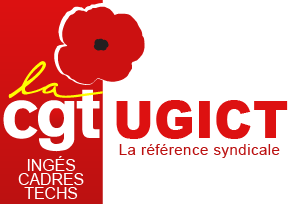 POSTE À POUVOIR		CDI Journaliste bimédia Options-UGICTNATURE DU POSTE 		CDI temps pleinLIEU					Montreuil (93)DISPONIBILITÉ 			1er novembre 2022SALAIRE : 				Selon expérienceDescription du poste
Options est le journal de l’Ugict-CGT qui traite des problématiques du travail et de la spécificité des ingénieurs, cadres, techniciens et agents de maîtrise, en termes d’aspirations sociales et sociétales. Options est intégré dans la cotisation des 80 000 affilié.es à l’Ugict-CGT.L’Ugict-CGT vient de valider la transformation de son journal Options en un bimédia : une revue trimestrielle papier thématique et un journal en ligne appuyé sur une lettre électronique quinzomadaire, réalisés par des journalistes professionnels.Journaliste confirmé, vous êtes capable d’intégrer une culture numérique en évolution. Vous faites preuve d’une grande exigence vis-à-vis des faits et manifestez un réel intérêt pour ce qui relève des questions sociales, dans toutes leurs dimensions : travail, organisations du travail, conditions de travail, management, transformation numérique, protection sociale, santé, actualité sociale internationale… Une solide expérience dans ces domaines serait un atout.Votre rôle au sein de l’équipe-Proposer des sujets sur les thématiques évoquées et contribuer à la construction du chemin de fer.-Assurer une veille informationnelle sur les sujets confiés.-Rédiger des articles sur les sujets traditionnels couverts par Options, tant pour l’édition numérique que pour la revue papier : enquêtes, reportages, analyses, interviews.-Assurer le renforcement et l'élargissement de compétences numériques de l'équipe, en enrichissant le contenu éditorial par la publication de nouveaux formats (vidéo, son, podcasts).-Participer à l’enrichissement et à la recherche iconographique pour l’illustration des articles sur le web, en collaboration avec l’éditeur.Prérequis -Expérience de 10 ans minimum en journalisme -Bonne connaissance des questions sociales-Parfaite maîtrise de l’écriture et des techniques journalistiques.Profil-Bonne cuture générale et professionnelle (enseignement supérieur en journalisme, formation universitaire…)-Connaissance du secteur social, avec une bonne maîtrise d’une ou de plusieurs thématiques évoquées.-Véritable savoir-faire journalistique.-Maîtrise de l’écriture pour le numérique et pratique des outils de l’univers du web (WordPress, réseaux sociaux…).-Force de proposition et de production de formats éditoriaux innovants.